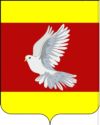 АДМИНИСТРАЦИЯ ГУЛЬКЕВИЧСКОГО ГОРОДСКОГО ПОСЕЛЕНИЯГУЛЬКЕВИЧСКОГО РАЙОНАПОСТАНОВЛЕНИЕот 31.05.2019                                                               № 209город ГулькевичиО регистрации Устава территориальногообщественного самоуправления «ВНИИСС» Гулькевичского городского поселенияГулькевичского района В соответствии с протоколом конференции граждан территориального общественного самоуправления «ВНИИСС» Гулькевичского городского поселения Гулькевичского района от 31 марта 2019 года № 1, на основании Положения о  территориальном общественном самоуправлении на территории Гулькевичского городского поселения Гулькевичского района, утвержденного решением Совета Гулькевичского городского поселения Гулькевичского района от 22 марта 2006 года № 8 «Об утверждении Положения о  территориальном общественном самоуправлении на территории Гулькевичского городского поселения Гулькевичского района», руководствуясь Федеральным законом Российской Федерации от 6 октября 2003 года № 131-ФЗ «Об общих принципах организации местного самоуправления в Российской Федерации», уставом Гулькевичского городского поселения Гулькевичского района, п о с т а н о в л я ю:1. Зарегистрировать Устав территориального общественного самоуправления «ВНИИСС» Гулькевичского городского поселения Гулькевичского района (прилагается).2. Обнародовать настоящее постановление в специально установленных местах для обнародования муниципальных правовых актов Гулькевичского городского поселения Гулькевичского  района, определенных постановлением администрации Гулькевичского городского поселения Гулькевичского  района от 28 июня 2010 года № 347 «Об утверждении специально установленных мест для обнародования муниципальных правовых актов Гулькевичского городского поселения Гулькевичскогорайона», и разместить на официальном сайте администрации Гулькевичского городского поселения Гулькевичского  района в сети «Интернет».3. Контроль за выполнением настоящего постановления возложить на заместителя главы Гулькевичского городского поселения Гулькевичского района, начальника организационно-кадрового управления Т.А. Фоменко.4. Постановление вступает в силу со дня его подписания.Глава Гулькевичского городского поселенияГулькевичского района                                                                        А.А. ГорошкоПРИЛОЖЕНИЕк постановлению администрации Гулькевичского городского поселения Гулькевичского района от 31.05.2019г. № 209УСТАВтерриториального общественного самоуправления «ВНИИСС»Гулькевичского городского поселения Гулькевичского районаОбщие положения1.1. Территориальное  общественное   самоуправление «ВНИИСС» Гулькевичского городского поселения Гулькевичского района (далее – ТОС «ВНИИСС» учреждается и действует с целью самоорганизации населения Гулькевичского городского  поселения Гулькевичского района по месту жительства на части территории Гулькевичского городского поселения Гулькевичского района для самостоятельного и под свою ответственность осуществления собственных инициатив по вопросам местного значения.1.2. ТОС «ВНИИСС» организуется и действует в соответствии с Конституцией Российской   Федерации, Европейской Хартии местного самоуправления,  Федеральным законом от 6 октября 2003 года № 131-ФЗ «Об общих принципах организации местного самоуправления  в  Российской Федерации», Федеральным законом от 12 января 1996 года № 7-ФЗ «О некоммерческихорганизациях», Законом   Краснодарского края от 7  июня 2004 года № 717-КЗ «О местном самоуправлении в Краснодарском крае», постановлением Законодательного Собрания Краснодарского края от 24 мая 2006 года № 2263-П «Об организации деятельности территориального общественного самоуправления на территории муниципального образования», уставом Гулькевичского городского поселения Гулькевичского района, положением о территориальном общественном самоуправлении на территории Гулькевичского городского поселения Гулькевичского района, утвержденным решением Совета Гулькевичского городского поселения Гулькевичского районаот 22 марта 2006 года № 8 «Об утверждении Положения о территориальном общественном самоуправлении на территории Гулькевичского городского поселения Гулькевичского района», иными муниципальными правовыми актами Гулькевичского городского  поселения Гулькевичского  района, настоящим Уставом.1.3. Полное наименование территориального общественного самоуправления «Территориальное общественное самоуправление «ВНИИСС» Гулькевичского городского поселения Гулькевичского района. Сокращенное наименование «ТОС «ВНИИСС».1.4.  ТОС «ВНИИСС» может быть истцом и ответчиком в судах, иметь свой штамп со своим наименованием, бланки.Территория осуществления деятельности ТОС «ВНИИСС»2.1.ТОС «ВНИИСС» –   включает   в    себя  следующие  улицы и   переулки г. Гулькевичи:1. Квартал «ВНИИСС» - улицы: Вильямса, Тимирязева, Мичурина, переулок Офицерский.2.2. Границы территории, на которой осуществляется деятельность ТОС «ВНИИСС», утверждены решением Совета Гулькевичского городского поселения Гулькевичского района от 28 марта 2006 года № 10 «Об тверждении границ территориального общественного самоуправления Гулькевичского городского поселения Гулькевичского района».Цели, задачи, формы и основанные направления деятельности ТОС «ВНИИСС».3.1. Целью создания ТОС «ВНИИСС» является: самоорганизация граждан по месту их жительства на территории, указанной в пункте 2.1. настоящего устава, для самостоятельного и под свою ответственность осуществления собственных инициатив по вопросам местного значения.3.2. Деятельность органов ТОС «ВНИИСС» основывается на принципах:законности;добровольности;защиты законных прав и интересов населения;гласности и учета общественного мнения;выборности и подконтрольности органов территориального общественного самоуправления гражданам;сочетания интересов граждан, проживающих на соответствующей территории, с интересами граждан Гулькевичского городского поселения Гулькевичского района;самостоятельности и ответственности в принятии и реализации решений;широкого участия населения в выработке и принятии решений по вопросам, затрагивающим их интересы;взаимодействия с органами местного самоуправления;учета исторических и иных местных традиций;свободы выбора населением форм осуществления территориального общественного самоуправления.3.3. Виды деятельности ТОС «ВНИИСС».Органы ТОС «ВНИИСС»:оказывают содействие органам местного самоуправления в проведении переписи населения, учета скота и птицы, других хозяйственных и общеполитических мероприятий;организуют проведение смотров-конкурсов на лучшее содержание улиц, домов, придомовых территорий, приусадебных участков, детских игровых и спортивных площадок;оказывают содействие органам местного самоуправления в организации контроля за соблюдением правил индивидуальной застройки, строительства объектов социально-культурного назначения, осуществляемых на соответствующей территории;участвуют в проведении общественного контроля за деятельностью организаций, осуществляющих управление многоквартирными домами;поддерживают в надлежащем состоянии уличное адресное хозяйство (наименование улиц, наличие аншлагов, номерных знаков на домах и строениях);участвуют в организации и проведении праздников улиц, населенных пунктов и другой культурно-массовой и спортивной работе;привлекают население к работам по благоустройству, озеленению, улучшению санитарного состояния, строительству и ремонту дорог, улиц, тротуаров, переходных мостов, инженерных сетей, общественных колодцев, спортивных и детских игровых площадок и других объектов, охране памятников истории и культуры, поддержанию в надлежащем состоянии кладбищ, братских могил и иных мест захоронения;привлекают население на выполнение работ по ликвидации сорной растительности, самовольных свалок, вредителей сельскохозяйственных и декоративных культур;осуществляют общественный земельный контроль в соответствии с Земельным кодексом Российской Федерации;принимают участие в осуществлении мероприятий, направленных на бережное и экономное расходование населением топлива, тепловой и электрической энергии, газа и воды;оказывают содействие населению в развитии народного творчества, художественной самодеятельности, физической культуры и спорта;оказывают содействие учреждениям образования в проведении учета детей школьного и дошкольного возраста, организации воспитательной работы с детьми и подростками по месту жительства, их досуга во внешкольное время;содействуют учреждениям здравоохранения в медицинском обслуживании населения, проведении профилактических и противоэпидемических мероприятий, санитарно-просветительской работы;оказывают содействие органам пожарного надзора в осуществлении мероприятий по обеспечению противопожарного состояния жилых домов и других объектов, расположенных на территории их деятельности;принимают участие в мероприятиях по поддержанию правопорядка и общественной безопасности на соответствующей территории;оказывают содействие органам социальной защиты населения в социальной поддержке и социальном обслуживании инвалидов, одиноких, престарелых и малоимущих граждан, семей военнослужащих, погибших (умерших) в связи с исполнением ими обязанности военной службы, при ликвидации последствий катастрофы на Чернобыльской АЭС, многодетных, неполных, приемных семей, детей-сирот, детей, оставшихся без попечения родителей, лиц из числа детей-сирот и детей, оставшихся без попечения родителей, лиц, потерявших в период обучения обоих родителей или единственного родителя;оказывают содействие депутатам представительных органов муниципальных образований, депутатам Законодательного Собрания Краснодарского края и депутатам Государственной Думы Федерального Собрания Российской Федерации в организации их встреч с избирателями, приема граждан и другой работы в избирательных округах;рассматривают в пределах своих полномочий заявления, предложения и жалобы граждан, ведут прием населения;по запросу органов местного самоуправления, правоохранительных органов выдают характеристики граждан, проживающих на их территории;выполняют иные виды деятельности в рамках действующего законодательства.3.4. ТОС «ВНИИСС» осуществляет свою деятельность в форме проведения собраний и конференций граждан.Порядок формирования, прекращения полномочий, права и обязанности, срок полномочий органов ТОС «ВНИИСС»4.1. Любой гражданин, достигший 16-летнего возраста, имеет право участвовать в учреждении территориального общественного самоуправления на той территории, где он проживает, принимать участие в собраниях, конференциях граждан, проводимых территориальным общественным самоуправлением, избирать и быть избранным в органы территориального общественного самоуправления.Участники ТОС «ВНИИСС» имеют право: участвовать в решении вопросов местного значения, отнесенных к
ведению территориального общественного самоуправления, посредством
участия в собраниях, конференциях граждан;избирать и быть избранными в органы территориального
общественного самоуправления.Территориальное общественное самоуправление осуществляется непосредственно населением, проживающим на соответствующей территории,  посредством проведения собраний и конференций граждан.Орган территориального общественного самоуправления – это выборные органы, которые создаются по инициативе граждан на основе их добровольного волеизъявления.Орган территориального общественного самоуправления является коллегиальным исполнительным органом территориального общественного самоуправления, обеспечивающим организационно-распорядительные функции по реализации собственных инициатив граждан, а также участие граждан в решении вопросов местного значения Гулькевичского городского поселения Гулькевичского района.Выборы органов территориального общественного самоуправления проводятся на собраниях, конференциях граждан, проживающих на соответствующей территории,  сроком на 5 лет.Органы местного самоуправления содействуют органам территориального общественного самоуправления в осуществлении их задач и координируют их деятельность.Высшим органом управления территориального общественного самоуправления является общее собрание, конференция граждан.Для организации и непосредственной реализации функций, принятых на себя территориальным общественным самоуправлением, собрание, конференция граждан избирает подотчетный собранию граждан орган территориального общественного самоуправления – Совет ТОС «ВНИИСС».Избрание состава органов территориального общественного самоуправления осуществляется на собрании (конференции) граждан на основе добровольного их волеизъявления, равного и прямого избирательного права путем открытого или тайного голосования.Орган территориального общественного самоуправления имеют право:представляет интересы населения, проживающего на соответствующей территории;обеспечивает исполнение решений, принятых на собраниях и конференциях граждан;может осуществлять хозяйственную деятельность по благоустройству территории, иную хозяйственную деятельность, направленную на удовлетворение социально-бытовых потребностей граждан, проживающих на соответствующей территории, как за счет средств указанных граждан, так и на основании договора между органом территориального общественного самоуправления и органами местного самоуправления и с использованием средств местного бюджета;вправе вносить в органы местного самоуправления проекты муниципальных правовых актов, подлежащие обязательному рассмотрению этими органами и должностными лицами местного самоуправления, к компетенции которых отнесено принятие указанных актов.4.12. Орган территориального общественного самоуправления обязаны:организовать деятельность территориального общественного самоуправления на соответствующей территории на основании требований действующего законодательства;не реже одного раза в год отчитываться о своей работе на собрании (конференции) граждан, их избравших;предоставлять ежегодно информацию о своей работе в администрацию Гулькевичского городского поселения Гулькевичского района;обеспечивать виды своей деятельности;давать консультации гражданам по вопросам, входящим в их компетенцию;вести прием граждан, рассматривать их предложения, заявления, жалобы и давать на них ответы о результатах рассмотрения в сроки, установленные действующим законодательством.Порядок принятия решений5.1. Собрание, конференция граждан может созываться органами местного самоуправления, ТОС «ВНИИСС» или инициативной группой граждан по мере необходимости, но не реже одного раза в год.5.2. Собрание граждан по вопросам организации и осуществления территориального общественного самоуправления считается правомочным, если в нем принимают участие не менее одной трети жителей территории, на которой в соответствии с решением Совета Гулькевичского городского поселения Гулькевичского района осуществляется территориальное общественное самоуправление, достигших 16-летнего возраста.Отчетно-перевыборное собрание (конференции) граждан проводятся раз в пять лет.5.3. При числе жителей, проживающих на территории территориального общественного самоуправления, менее 300 человек вместо органов территориального общественного самоуправления могут быть избраны уполномоченные выборные лица территориального общественного самоуправления.Норма представительства делегатов на конференцию устанавливается инициатором ее проведения с учетом численности граждан, имеющих право на участие в конференции. Делегат может представлять интересы не  более 10 граждан, проживающих на соответствующей территории.5.4. Конференция граждан по вопросам организации и осуществления территориального общественного самоуправления считается правомочной, если в ней принимает участие не менее двух третей избранных на собраниях граждан делегатов, представляющих не менее одной трети жителей соответствующей территории, достигших шестнадцатилетнего возраста.	5.5. Собрания, конференции граждан (собрания делегатов) в целях осуществления территориального общественного самоуправления принимают решения по вопросам, отнесенным к их компетенции законодательством Российской Федерации, Краснодарского края, муниципальными правовыми актами, уставом территориального общественного самоуправления.5.6. К исключительным полномочиям собрания, конференции граждан (собрания делегатов), осуществляющих территориальное общественное самоуправление, относятся:установление структуры органов территориального общественного самоуправления;принятие устава территориального общественного самоуправления, внесение в него изменений и дополнений;избрание органов территориального общественного самоуправления;определение основных направлений деятельности территориального общественного самоуправления;утверждение сметы доходов и расходов территориального общественного самоуправления и отчета об ее исполнении;рассмотрение и утверждение отчетов о деятельности органов территориального общественного самоуправления;решение других вопросов, отнесенных к их исключительной компетенции законодательством Российской Федерации, законодательством Краснодарского края, уставом территориального общественного самоуправления.5.7. Решения собрания, конференции граждан (собрания делегатов), осуществляющих территориальное общественное самоуправление, принимаются большинством присутствующих граждан (делегатов конференции) и оформляются протоколом. Решения собрания, конференции граждан (собрания делегатов), осуществляющих территориальное общественное самоуправление, в 10-дневный срок доводятся до сведения органов местного самоуправления Гулькевичского городского поселения Гулькевичского района лицом, уполномоченным собранием, конференцией граждан (собранием делегатов), путем направления экземпляра протокола в СоветГулькевичского городского поселения Гулькевичского района, администрацию Гулькевичского городского поселения Гулькевичского района.Порядок приобретения имущества, а также порядок пользования и распоряжения указанным имуществом и финансовыми средствами6.1. Территориальное общественное самоуправление может иметь:денежные средства и имущество, создаваемое или приобретаемое за счет собственных средств, иных законных оснований.6.2. Денежные средства территориального общественного самоуправления могут быть образованы за счет доходов от деятельности территориального общественного самоуправления, добровольных взносов и пожертвований юридических и физических лиц, а также других поступлений.Порядок прекращения осуществления территориального общественного самоуправления7.1. Деятельность ТОС «ВНИИСС» прекращает свою деятельность по решению собрания, конференции граждан.7.2. Если новый орган ТОС «ВНИИСС» не сформирован, для разрешения всех финансовых, имущественных и организационных вопросов по решению собрания, конференции граждан создается ликвидационная комиссия.7.3. При ликвидации ТОС «ВНИИСС» бюджетные средства и имущество, находящееся на   балансе,   приобретенное   за   счет   бюджетных   средств   или   переданное  органами   местного   самоуправленияГулькевичского городского поселения Гулькевичского района,   переходят   в   состав   муниципальной собственности Гулькевичского городского поселения Гулькевичского района.Порядок внесения изменений и дополнений в Устав8.1. Изменения и дополнения в настоящий Устав, принятого общим собранием, конференцией ТОС, производятся в порядке, предусмотренном для принятия и регистрации настоящего Устава.Заместитель главыГулькевичского городского поселенияГулькевичского района, начальникорганизационно-кадрового управления                                              Т.А. Фоменко